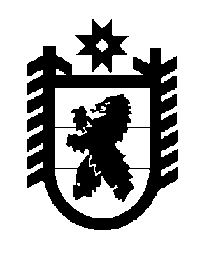 Российская Федерация Республика Карелия    ПРАВИТЕЛЬСТВО РЕСПУБЛИКИ КАРЕЛИЯПОСТАНОВЛЕНИЕ                                 от  25 декабря 2014 года № 409-Пг. Петрозаводск О внесении изменения в постановление Правительства Республики Карелия от 30 октября 2014 года № 324-П	Правительство Республики Карелия п о с т а н о в л я е т:Внести в приложение к постановлению Правительства Республики Карелия от 30 октября 2014 года № 324-П «О распределении на 2014 год субсидий бюджетам муниципальных районов и городских округов на реализацию мер, предусмотренных  указами Президента  Российской Федерации от 7 мая 2012 года № 597 «О мероприятиях по реализации государственной социальной политики» и от 1 июня 2012 года № 761                  «О Национальной стратегии действий в интересах детей на 2012-2017 годы» изменение, изложив его в следующей редакции:«Приложение к постановлениюПравительства Республики Карелияот 30 октября 2014 года № 324-ПРаспределение на 2014 годсубсидий бюджетам муниципальных районов и городских округовна реализацию мер, предусмотренных  указами Президента  Российской Федерации от 7 мая 2012 года № 597 «О мероприятиях по реализации государственной социальной политики» и от 1 июня 2012 года № 761«О Национальной стратегии действий в интересах детейна 2012-2017 годы» (на повышение уровня средней заработнойплаты работников муниципальных учреждений культуры)                                                                                                         (тыс. рублей)           Глава Республики  Карелия                       			      	        А.П. ХудилайненНомер 
раздела
или  
пунктаМуниципальное образованиеСуммаI.Городские округа                               1.Петрозаводский городской округ442,02.Костомукшский городской округ           22,0II.Муниципальные районы                           1.Беломорский муниципальный район                442,02.Калевальский муниципальный район380,03.Кемский муниципальный район                    764,04.Кондопожский муниципальный район               302,05.Лахденпохский муниципальный район209,06.Лоухский муниципальный район                   578,07.Медвежьегорский муниципальный район            904,08.Муезерский муниципальный район                 873,09.Олонецкий муниципальный район     338,010.Питкярантский муниципальный район 287,011.Прионежский муниципальный район404,012.Пряжинский муниципальный район270,013.Пудожский муниципальный район                  782,014.Сегежский муниципальный район                  567,015.Сортавальский муниципальный район              552,016.Суоярвский муниципальный район                               266,0ИТОГО                                          8 382,0».